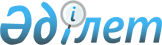 О внесении дополнения в решение городского маслихата от 16 июля 2007 года N 45/437 "О дополнительном регламентировании порядка проведения мирных собраний, митингов, шествий, пикетов и демонстраций"
					
			Утративший силу
			
			
		
					Решение Балхашского городского маслихата Карагандинской области от 09 июня 2010 года N 30/239. Зарегистрировано Управлением юстиции города Балхаша Карагандинской области 13 июля 2010 года N 8-4-189. Утратило силу решением Балхашского городского маслихата Карагандинской области от 11 ноября 2020 года № 43/350
      Сноска. Утратило силу решением Балхашского городского маслихата Карагандинской области от 11.11.2020 № 43/350 (вводится в действие по истечении десяти календарных дней после дня его первого официального опубликования).
      В соответствии с Законом Республики Казахстан от 23 января 2001 года "О местном государственном управлении и самоуправлении в Республике Казахстан" городской маслихат РЕШИЛ:
      1. Внести в решение городского маслихата от 16 июля 2007 года N 45/437 "О дополнительном регламентировании порядка проведения мирных собраний, митингов, шествий, пикетов и демонстраций" (зарегистрировано в Реестре государственной регистрации нормативных правовых актов за N 8-4-80, опубликовано в газетах "Балқаш өңірі" от 20 июля 2007 года N 60, "Северное Прибалхашье" от 20 июля 2007 года N 79-80) следующее дополнение:
      1) в преамбуле после слов "местном государственном управлении" дополнить слова "и самоуправлении".
      2. Контроль за исполнением настоящего решения возложить на постоянную комиссию городского маслихата по бюджету, экономике, законности и правам граждан, по социально-культурному развитию и социальной защите населения (Баймаганбетов Е.К.).
      3. Настоящее решение вводится в действие по истечении десяти календарных дней после дня его первого официального опубликования.
      09 июня 2010 года
					© 2012. РГП на ПХВ «Институт законодательства и правовой информации Республики Казахстан» Министерства юстиции Республики Казахстан
				
Председатель сессии
Е. Баймаганбетов
Секретарь городского маслихата
И. Сторожко
СОГЛАСОВАНО
Аким города
К.Г. Тейлянов